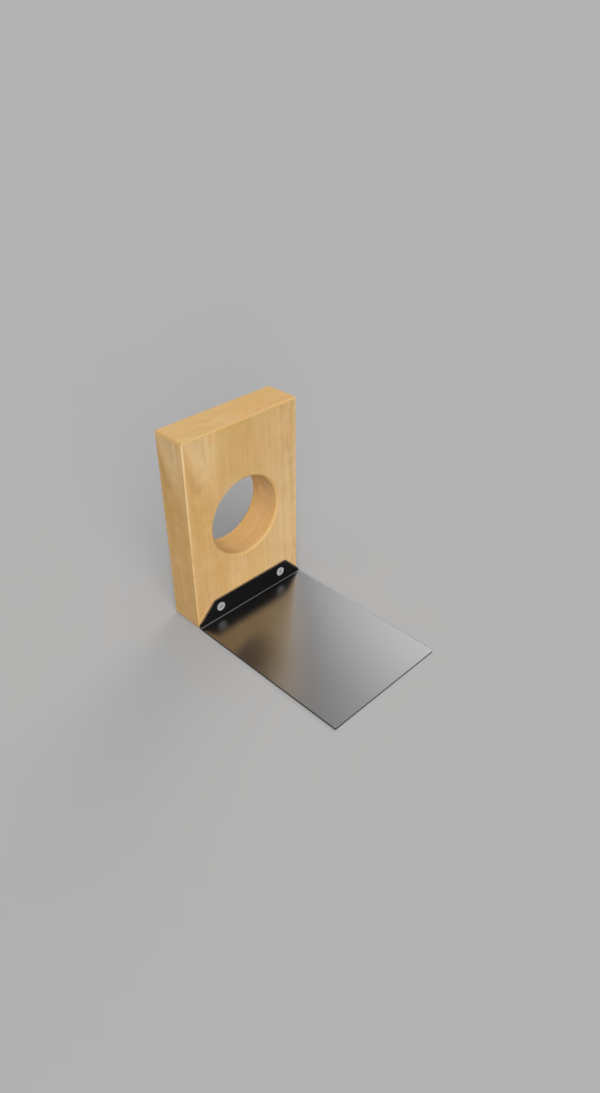 Ordne die einzelnen Fertigungsschritte zu einer sinnvollen Reihenfolge der Bearbeitung an. Ergänze die Bezeichnung der Fertigungsschritte.Bohren; Anreißen; Scheren; Biegen; Senken; Körnen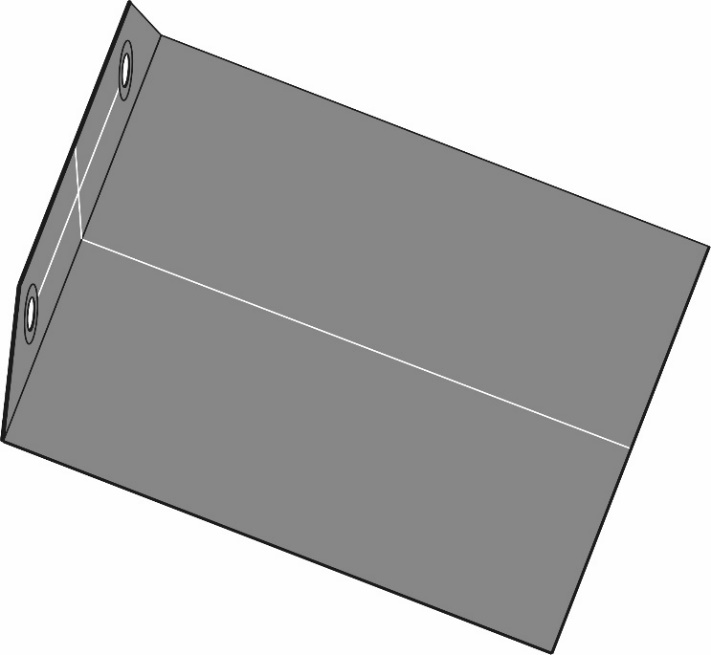 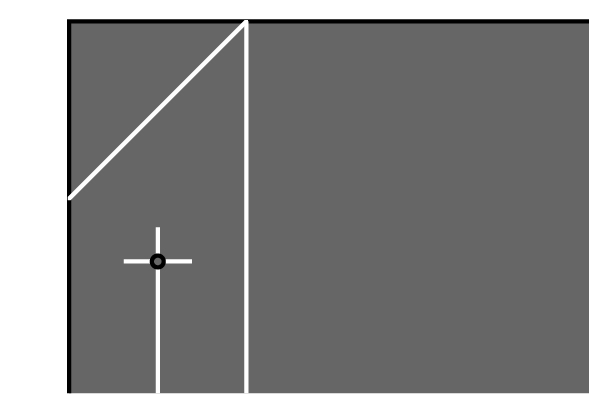 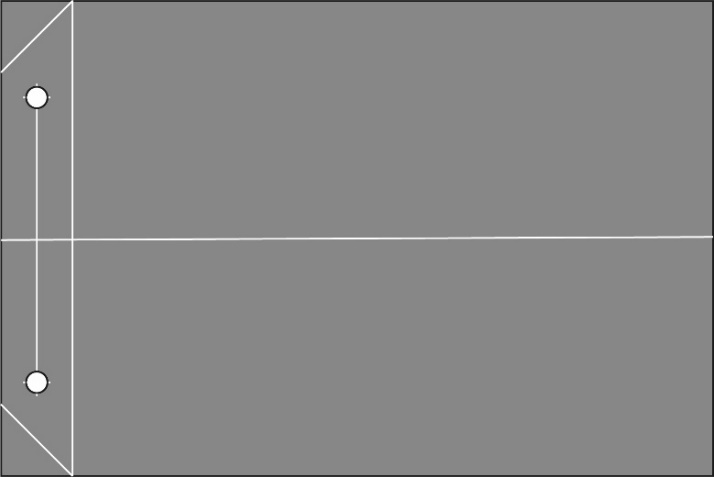 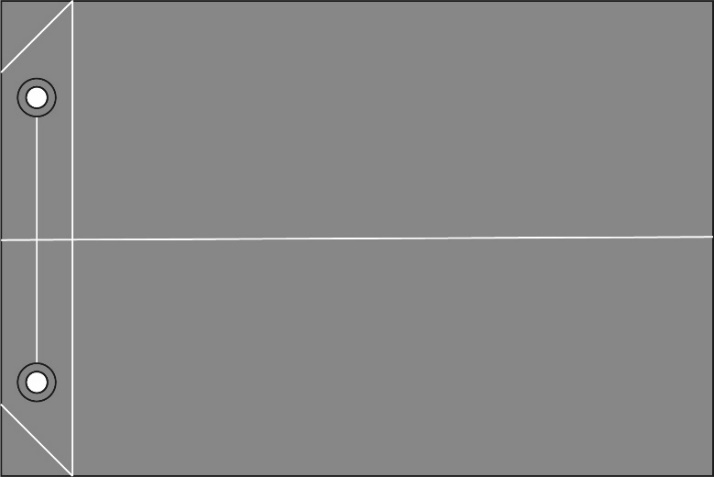 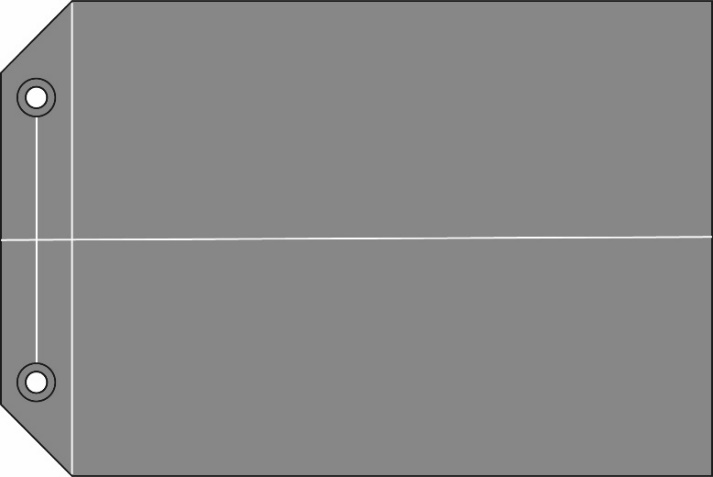 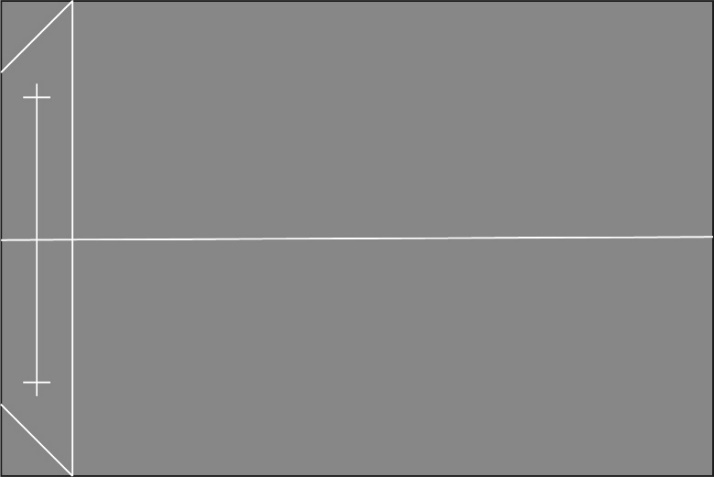 